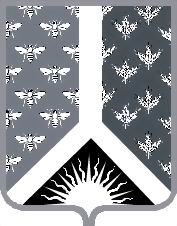 Кемеровская область Новокузнецкий муниципальный районАдминистрация Новокузнецкого муниципального районаПостановление коллегииот 13.10.2020 № 32г. Новокузнецк Об оформлении права собственности на муниципальное имущество муниципального образования «Новокузнецкий муниципальный район» и ведение реестра муниципального имуществаЗаслушав информацию начальника Управления муниципальных имущественных отношений администрации Новокузнецкого муниципального района (далее по тексту - Управление муниципальных имущественных отношений) А. Б. Храмцовой  об итогах  работы Управления муниципальных имущественных отношений по оформлению права собственности на муниципальное имущество муниципального образования «Новокузнецкий муниципальный район» (далее по тексту – МО «Новокузнецкий муниципальный район») и ведению реестра муниципального имущества, коллегия администрации Новокузнецкого муниципального района постановляет:1. Информацию начальника Управления муниципальных имущественных отношений Храмцовой А.Б. об итогах работы Управления муниципальных имущественных отношений по оформлению права собственности на муниципальное имущество МО «Новокузнецкий муниципальный район» и ведению реестра муниципального имущества принять к сведению.2. Работу Управления муниципальных имущественных отношений по оформлению права собственности на муниципальное имущество МО «Новокузнецкий муниципальный район» и ведению реестра муниципального имущества признать удовлетворительной.3. Начальнику Управления муниципальных имущественных отношений (А. Б. Храмцова) повысить эффективность работы в части оформления права собственности на муниципальное имущество МО «Новокузнецкий муниципальный район» и ведения реестра муниципального имущества.4. Настоящее постановление вступает в силу со дня его подписания.5. Контроль за исполнением настоящего постановления оставляю за собой.Глава Новокузнецкого муниципального района                                                             А.В. Шарнин  